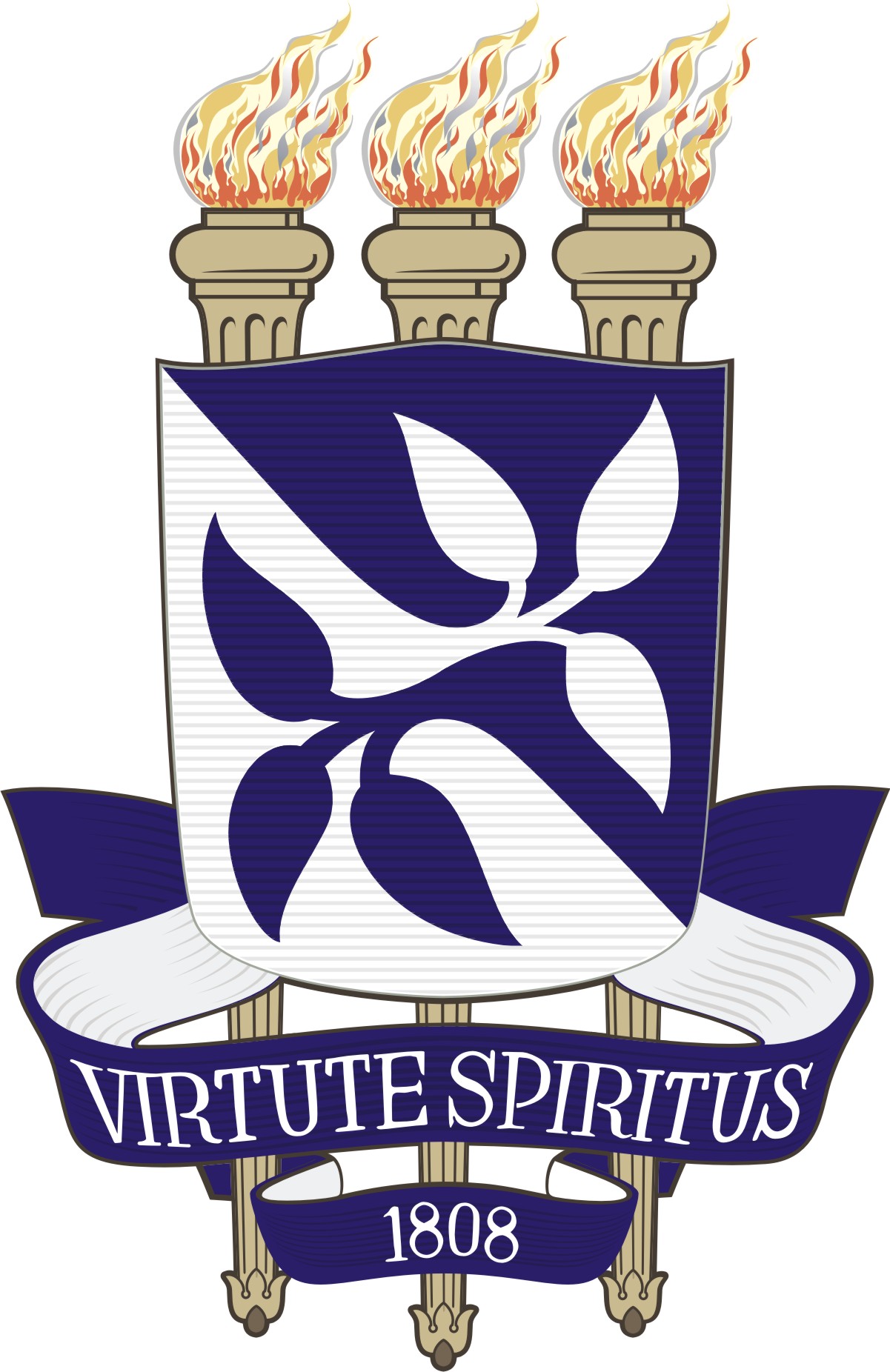 Universidade Federal da BahiaEscola de MúsicaPrograma de Pós-Graduação em MúsicaEncontro Virtual Pós-Graduação & Música 30 + 3014 a 16 de outubro de 2020Retificado em 02 de setembro de 202030 anos do Programa de Pós-Graduação em Música da Universidade Federal da Bahia Terceiro programa de Pós-Graduação do BrasilEm comemoração deste aniversário, o Programa de Pós-Graduação em Música da Universidade Federal da Bahia (PPGMUS/UFBA) promoverá o Encontro Virtual Pós-Graduação & Música 30+30. O evento será inteiramente virtual por conta do distanciamento social imposto pela Pandemia de COVID-19 e contará com conferências, mesas redondas, sessões de vídeo-comunicações orais e artísticas e a Mostra 30+30, uma série em homenagem aos 30 anos do PPGMUS, na qual serão selecionadas 30 obras colaborativas em vídeo de cerca de 1 minuto.TEMÁTICA DO EVENTOO Encontro Virtual Pós-Graduação & Música 30+30 conduzirá uma série de debates, reflexões e (auto)avaliações sobre a Pós-Graduação em Música no momento atual, caracterizado por mudanças, crises, transições, transformações, impactos, tendo em vista o futuro da Pós-Graduação em Música no Brasil. Os tópicos relacionados com a temática do evento poderão abordar as recentes mudanças no cenário da área de Artes e das políticas de pós-graduação, mudanças no perfil e nas expectativas dos(as) estudantes, a sucessão geracional, novas demandas para pensar a formação pós-graduada diante dos novos desafios tecnológicos e das (im)possibilidades de atuação profissional, bem como combinações de termos presentes na nuvem de palavras: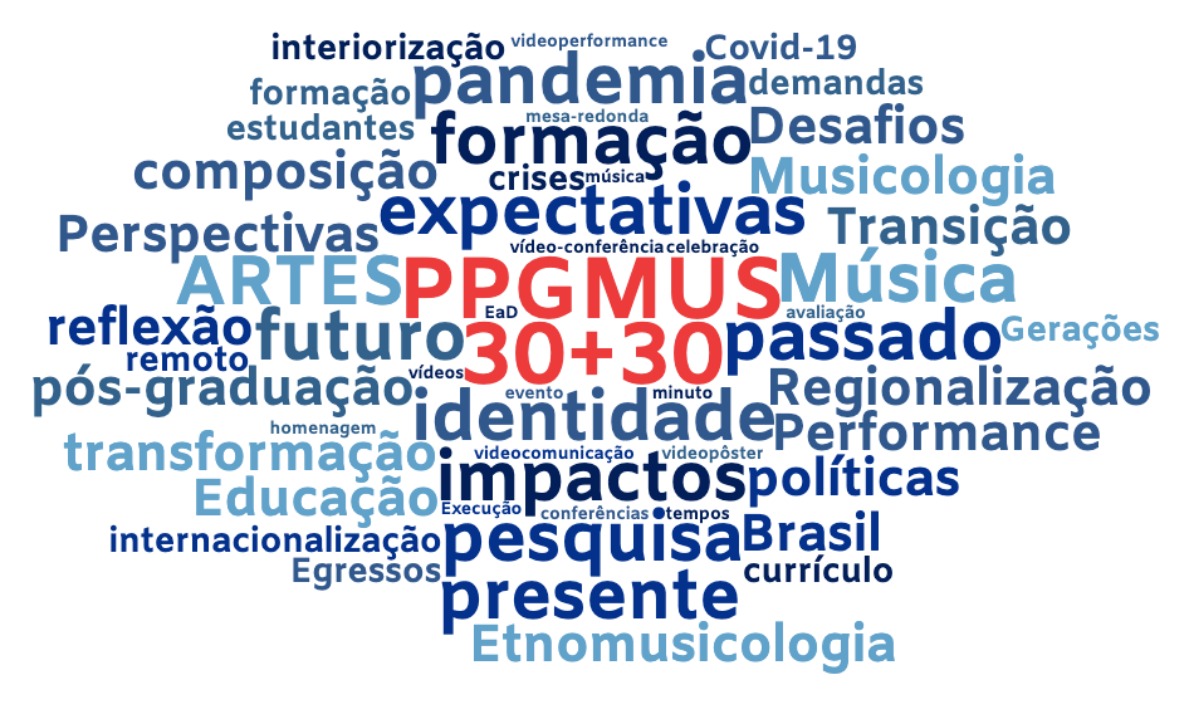 CHAMADA PARA SUBMISSÃO DE TRABALHOSSerão aceitos trabalhos nas modalidades de Vídeo-comunicação oral, Vídeo-comunicação artística e Mostra 30+30. As submissões deverão ser realizadas por meio do envio de resumo expandido e apresentação em vídeo, de acordo com as especificações detalhadas nesta chamada.Todas as vídeo-comunicações orais e artísticas deverão endereçar a temática geral do evento, de modo a possibilitar debates entre os participantes, a partir de uma visão crítica sobre as perspectivas, cenários e desafios das transformações da pesquisa e formação pós-graduada em Música no Brasil.O Comitê Científico-Artístico do evento avaliará os trabalhos submetidos (resumos e vídeos). Todos os trabalhos selecionados terão seus resumos publicados no Caderno de Resumos (publicação indexada e disponível online para download, antes e durante o evento). Os autores de trabalhos aprovados e apresentados no evento poderão enviar textos completos que serão selecionados pelo Comitê Científico-Artístico para publicação em um livro eletrônico devidamente indexado (ISBN). O Comitê encoraja que os textos sejam enviados o mais brevemente possível, para que possam ser cumpridos todos os procedimentos editoriais (somente serão considerados os textos completos enviados até 20 de outubro).INSCRIÇÃOA inscrição no evento é aberta a todos(as) os(as) interessados(as) e é condição para apresentação das propostas aprovadas, podendo ser realizada até o último dia do evento. CERTIFICADOSCertificados de apresentação de trabalhos serão emitidos eletronicamente a todos(as) os(as) autores(as) de trabalhos apresentados. Serão também emitidos certificados de participação para os/as participantes inscritos.Informações GeraisO prazo de submissão de trabalhos vai de 27 de julho a 06 de setembro de 2020. O autor deve acessar o sítio eletrônico do PPGMUS (http://www.ppgmus.ufba.br/), seguir as orientações para efetuar seu cadastro, registrar os dados básicos do trabalho submetido e do(a)s autore(a)s em formulário específico, de acordo com a modalidade de apresentação e, por fim, transferir (upload) os respectivos arquivos eletrônicos correspondentes às exigências da modalidade da submissãoOs modelos (templates) para formatação de resumos expandidos das propostas nas 3 modalidades, bem como as orientações de para gravação dos vídeos das comunicações, estarão disponíveis para download no sítio eletrônico (http://www.ppgmus.ufba.br/). É aconselhável mas não obrigatório que os arquivos dos resumos (PDF) sejam gerados a partir do template. Os trabalhos submetidos em desacordo com a seguinte formatação não serão avaliados pelo Comitê Científico-Artístico:Resumo: Formato .doc, .rtf ou .odt;Margens: superior e esquerda 3,0 cm, inferior e direita, 2,5 cm;Título: fonte Calibri, tamanho 14, negrito, centralizado; Texto do resumo: justificado, espaçamento simples, fonte Calibri tamanho 12, com 300 a 500 palavras, onde deve ser informada a Descrição da proposta, a vinculação do trabalho à temática do evento e links (se houver);Palavras-chave: 3 a 5 separadas por vírgula;Referências, no estilo de citação atual da ABNT.Texto completo: Formato .doc, .rtf ou .odt;Margens: superior e esquerda 3,0 cm, inferior e direita, 2,5 cm;Título: fonte Calibri, tamanho 14, negrito, centralizado;Texto do resumo: justificado, espaçamento simples, fonte Calibri tamanho 12, com 300 a 500 palavras;Palavras-chave: 3 a 5 separadas por vírgula;Texto do artigo: fonte Calibri tamanho 12, espaçamento 1,5, alinhamento justificado, até 4000 a 5.000 palavras;Subtítulos:  fonte Calibri tamanho 12, negrito;Citações de até 3 linhas devem ser inseridas entre aspas no corpo do texto e aquelas com mais de 3 linhas devem ser recuadas em 4  cm, justificada, com espaçamento simples e fonte Calibri tamanho 10;Referências, no estilo de citação atual da ABNT.Ilustrações (tabelas, fotos, gráficos, etc) com a respectiva legenda numerada, indicando-se sua localização no texto, também enviadas separadamente em resolução 300 dpi ou mais.Modalidades de Comunicação1. Vídeo-comunicação OralAs Vídeo-comunicações Orais consistirão de apresentação em vídeo com duração de até 5 minutos, organizados em sessões temáticas virtuais relacionadas ao escopo do evento. Visando a ênfase na discussão, após a apresentação remota dos trabalhos em vídeo programados para cada sessão, o(a) coordenador(a) moderará um debate entre os/as apresentadores/as e o público.As submissões das Vídeo-comunicações Orais deverão ser realizadas através de formulário específico, no qual os(as) autores(as) deverão transferir (upload) o arquivo eletrônico de texto (em formato PDF) do resumo expandido de acordo com template (tamanho máximo de 5 MB) e o arquivo da apresentação em vídeo (de acordo com as orientações de gravação) com duração de até  5 minutos (tamanho máximo de 300 MB).2. Vídeo-comunicação ArtísticaAs Vídeo-comunicações Artísticas consistirão de apresentação em vídeo com duração de até 5 minutos acerca de uma obra em vídeo (vídeo-performance, música-vídeo, obra multimídia, etc.). A obra em vídeo ficará disponível em local específico para ser assistida a qualquer tempo pelos participantes do evento e as comunicações serão organizadas em sessões temáticas. Visando a ênfase na discussão, após a apresentação remota dos trabalhos em vídeo programados para cada sessão, o(a) coordenador(a) moderará um debate entre os/as apresentadores/as e o público.As submissões das Vídeo-comunicações Artísticas deverão ser realizadas através de formulário específico, no qual os(as) autores(as) deverão transferir (upload) o arquivo eletrônico de texto (em formato PDF) do resumo expandido de acordo com template (tamanho máximo de 5 MB), o arquivo da apresentação em vídeo (de acordo com as orientações de gravação) com duração de até 5 minutos (tamanho máximo de 300 MB) e o arquivo da obra em vídeo com duração de até 10 minutos (tamanho máximo de 600 MB). 3. Mostra 30+30 – Chamada de obras colaborativas (30 obras para os 30 anos)A Mostra 30+30 é uma série em homenagem aos 30 anos do PPGMUS, que vai selecionar 30 obras em vídeo de cerca de 1 minuto cada, oriundas de processos colaborativos entre compositores e performers, trabalhos interdisciplinares e/ou interartes, vídeo-arte, ou em qualquer outro formato, envolvendo pelo menos 2 artistas. As colaborações selecionadas serão veiculadas/transmitidas durante o evento entre as sessões da programação e serão publicadas no site do evento e da Mostra 30+30, onde poderão posteriormente ser incluídos textos, hipermídia, partituras, relatos e/ou outros formatos de documentação.As submissões para a Mostra 30+30 deverão ser realizadas através de formulário específico, no qual os(as) autores(as) deverão transferir (upload) o arquivo eletrônico de texto (em formato PDF) do resumo expandido de acordo com template (tamanho máximo de 5 MB) e o arquivo da obra em vídeo (tamanho máximo de 200 MB).CRONOGRAMAAs datas a serem consideradas para submissão, avaliação, seleção e publicação de trabalhos apresentados no Encontro Virtual Pós-Graduação & Música 30+30  estão discriminadas no quadro abaixo:Mais informações em:http://www.3030.ppgmus.ufba.br/E-mail: ppgmus@gmail.comPublicação da Chamada de Trabalhos21 de julho de 2020Submissão de trabalhos27 de julho de 2020 a06 de setembro de 2020Avaliação de trabalhos pelo comitê científico-artístico07 de setembro a 18 de setembro de 2020Divulgação da lista de Trabalhos Aceitos (via comunicação eletrônica)20 de setembro de 2020Envio da Versão Final dos resumos pelo(a)s autore(a)s, visando à publicação em Caderno de Resumos27 de setembro de 2020Prazo para Inscrição de autores(as) com trabalhos aceitos28 de setembro de 2020 a 04 de outubro de 2020Divulgação da Programação de apresentações de trabalhos e Publicação de Caderno de Resumos (em formato eletrônico)08 de outubro de 2020Envio dos textos completos (template disponível no sítio eletrônico do PPGMUS) para publicação Até 20 de outubro de 2020(o Comitê encoraja que sejam enviados o quanto antes)